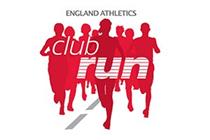 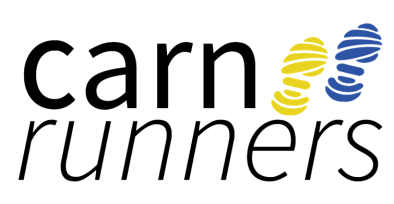 UKA CLUB RUNWhat is Club Run?Three coach-led visits to your club over a 3 month periodThree practical coach-led sessions, each lasting between 90 minutes to 2 hoursAn experienced and qualified coach associated with the England Athletics coach development programmesFocused and progressive sessions in line with the aspirations of the club’s runners and leading towards helping them prepare for a particular event or distanceEndurance specific warm up and cool down session componentsSupport and guidance for the club’s coaches and leadersThe opportunity for informal discussion around key topics linked to training and race preparationBut what does that mean for you?We have been assigned a UKA Level 4 Coach, Pete RobinsAs a club we will train for the Mob Match Race (5 miles) on 25th NovemberPete has provided 3 different training schedules for the Mob Match, targeting finishing times 30-40mins, 40-50 mins, 50-60+ mins with defined sessions on 5 days per week – its only a guide and don’t worry if you can’t commit to 5 days, you can still do it!Run Leaders will be coordinating the training groups for each finish time, and there may be several groups per finishing band. Training Schedule to start w/c 16 SeptemberThe main session will be on a Wed, when you will be able to feedback your previous weekly sessions to your Run Leader and adjust sessions accordingly.3 Visits by Pete on a Wed Club night to take/assist with the training sessions and provide the opportunity for post-run Q&ALet us know if you wish to participate and get your Mob Match place via www.runbritain.com/race/falmouth-mob-match, as the race entries are selling fast.There will be Prizes!Any queries – please get in touch mailto:carnrunners@hotmail.co.uk